Deel 1 :  INFORMATIE                                            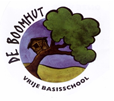 1. Contact met de school.                                   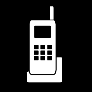 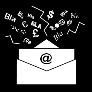 2. Schoolstructuur.                                                          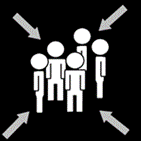 2.1 Het schoolteam.                                                     De directeur staat in voor de dagelijkse leiding van de school. U kan met de directeur contact opnemen tijdens de schooluren.Directeur : Mevr. Marleen Verplancke ( dagelijkse leiding : maandag, dinsdag,                                                            woensdag en vrijdag.)                  Mevr. Chantal Rombaut( dagelijkse leiding ) : op donderdag.                  Mr. Steven Dejongh ( schoolbeheer, gebouwen, …)Administratie
Mevr. Lucrèce Rogiers (facturatie, betalingen) aanwezig op dinsdag en vrijdag.
Mevr. Karine De Moor (leerlingen- en personeelsadministratie) : aanwezig op maandag, woensdag en donderdag.2.2 Schoolbestuur.De vzw Katholieke scholen Regio Gent-West is de eigenlijke organisator van het onderwijs in onze school. Zij is de eindverantwoordelijke voor het beleid en schept de noodzakelijke voorwaarden voor een goed verloop van het onderwijs.Tot deze vzw behoren ook de scholen van ’t Klimrek Van Beverenplein en Reinaertstraat.Samenstelling Dhr. Luk Vermeulen (voorzitter)Dhr. Norman Vandeleene Dhr. Van Hecke JulienMevr.Rita De MoorMevr. Ingrid MoleinMevr. Sophie LanduytMaatschappelijke zetelReinaertstraat 26, 9000 Gent2.3 Scholengemeenschap.De Boomhut maakt deel uit van Scholengemeenschap ‘Gent’ – Bab(b)el.Het is de bedoeling om met de verschillende partners nauw samen te werken. 
Hieronder vindt u een overzicht van onze verschillende partners. Binnen een scholengemeenschap blijft de eigenheid van elke school steeds centraal staan. Volgende scholen behoren tot dezelfde scholengemeenschap
21162 Vrije Basisschool De Mozaiek, Sint-Margrietstraat 33 – 9000 Gent
21071 Vrije Basisschool Salvator, Sint-Salvatorstraat 14 – 9000 Gent *
21154 Vrije Basisschool St.Bavo, Apostelhuizen 2 – 9000 Gent
21171 Vrije Basisschool ’t Klimrek, Reinaertstraat 26 – 9000 Gent
21196 Vrije Basisschool De Boomhut, Boomstraat 77 – 9000 Gent
26864 Vrije Basisschool BuO Sint-Lievenspoortstraat 129 – 9000 Gent
21535 Vrije Basisschool De Wegwijzer, Zaffelare-dorp 2 – 9080 Zaffelare
21527 Vrije Basisschool De Sprankel, Kloosterstraat 33 – 9080 Beervelde
x  = Administratieve hoofdzetel van de scholengemeenschap
Cursief = school voor buitengewoon onderwijs
Coördinerend directeur
Mr Geert Mallems2.4 Het lokaal overlegcomité (LOC).                                            Het Lokaal Overlegcomité is een overlegorgaan tussen vertegenwoordigers van de leerkrachten en het schoolbestuur.Het huidige LOC is als volgt samengesteld voor de drie scholen van onze vzw.Directeurs : - Mevr. Marleen Verplancke  - Mevr. Anne Vereecken – Steven DejonghNamens de leerkrachten : - Mevr. Leen De Gusseme                                      - Mevr. Kristel Van Weynsberghe                                      - Mevr. Katie Van d helsen                                      - Mevr. Chantal Braeckman                                      - Mevr. Pieternel Moussiaux                                      - Mevr. Sofie van HoeckeNamens het schoolbestuur : - Dhr. Luk Vermeulen - Dhr. Norman Vandeleene                                           Julien Van Hecke3.Organisatie.                                                                                                   3.1 weekrooster. je kan de school binnen  om 8u10 en 12u45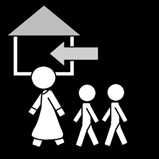 De leerlingen van de lagere school en de kleuters moeten TIJDIG op school aanwezigzijn, zodat de lessen niet gestoord wordenEens zij binnen de schoolpoort zijn, mogen de kinderen tijdens de schooluren de schoolniet meer verlaten. (tenzij met de toelating van de directie)Na het belsignaal om 8u25 en 13u00 worden de beiden poorten gesloten en kan u alleen de school binnen door aan te bellen aan de glazen deur.3.2 Het brengen naar en  afhalen van de kinderen.De school heeft twee ingangen en uitgangen.Je kan zelf kiezen welke ingang en uitgang je gebruikt. Wij werken met een open onthaal. Dit wil zeggen dat je je kind tot in de klas magbrengen. Je kan dan eventjes blijven in de klas en praten met de juf.Wij vragen om de klas te verlaten ten laatste bij het belsignaal van 8u25.Door coronamaatregelen is het momenteel niet mogelijk om in de klassen tekomen.We vragen om je kind te brengen tot aan de gang van de klas.Op het einde van de  schooldag mag je je kind afhalen aan de gang van de klas.Kinderen die alleen naar huis gaan, worden begeleid.Er worden hiervoor rijen gemaakt.Rij naar de Boomstraat en BrugsesteenwegRij naar de PeerstraatRij voor de opvang.3.4 Opvang.Voorschoolse opvangAlle kinderen ( kleuter en lagere) worden opgevangen in de Boomhut. Vanaf 7 u kunnen ze daar terecht via de ingang aan de glazen deur. Mevr. Vicky Dirkx doet de voorschoolse opvang.Prijs : 0,80 euro per gestart half uur.Naschoolse opvangPeuters, kleuters van  K1 en K2 : gaan naar de opvang  in het Kriebelhuis (Stibo stad Gent).  U krijgt een factuur van de stad Gent. Hiervoor moet u vooraf inschrijven in het Kriebelhuis.Het aantal opvangplaatsen is daar beperkt tot 14 kinderen van de Boomhut. Wanneer het aantal overschreden wordt, schuiven kleuters van K2  door naar de opvang in de Boomhut. Hiervan word je als ouder vooraf op de hoogte gebracht. Dit gebeurt steeds in overleg met de verantwoordelijke van het Kriebelhuis. De betaling zal dan gebeuren via de factuur van de school.Kleuters van K3 en leerlingen van het lagere : gaan naar de opvang in de Boomhut. Dit kan vanaf 15u30 tot 18u00. Kostprijs :  0,80 euro per gestart halfuur. De betaling hiervoor vind je  terug op de schoolfactuur. Mevrouw Sylvie Demeulenaere doet de avondopvang in de BoomhutWoensdagnamiddag opvang Peuters, Kleuters van K1 en K2 : gaan naar het Kriebelhuis. (Stibo Stad Gent). U dientzich daarvoor in te schrijven in het Kriebelhuis.Kleuters van K3 en leerlingen van het lagere: blijven in de Boomhut.(prijs : 0,80 euro per gestart half uur)De lagere schoolkinderen brengen zelf hun boterhammen mee. Er wordt geen warm middageten voorzien. Op woensdag is er maar opvang tot 17u.Gelieve vooraf te laten weten indien uw kind in de opvang blijft op woensdag.StudiebegeleidingOp dinsdag en donderdag is er studiebegeleiding vanaf 15u45 tot 16u15 voor de kinderen die in de opvang blijven. Dit zal gebeuren door leerkrachten.In uitzonderlijke situaties kan  ook een  leerling die niet in de opvang zit ook in de studiebegeleiding blijven. Dit moet vooraf besproken worden metde directie en zorgcoördinator. Hiervoor betaalt men hetzelfde tarief als voor de opvang.Gelieve uw kind dan wel op te halen om 16u15 , direct na de studiebegeleiding.3.5 Middagpauze.                                                                                  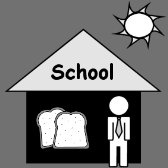 Er is middagpauze vanaf 11u40 tot 12u45.Uw kind kan naar huis gaan, maar kan ook op school blijven eten.Het menu staat op de website van de school en hangt ook uit aan de verschillendeingangen.Wij vragen om in het begin van het schooljaar jullie keuze kenbaar te maken( zie brief). Deze keuze telt dan voor het hele schooljaar.Mogelijkheden:1. Warm middagmaal (soep + warme maaltijd)      € 2,40  + € 0,50 tafelgeld = € 2,902. Soep bij eigen meegebrachte boterhammen :     € 0,50 + € 0,50 tafelgeld =  € 13. Eigen boterhammen:     € 0,50 tafelgeld.Gelieve GEEN frisdranken mee te geven. De leerlingen krijgen gratis water bij het middageten of brengen zelf een flesje water mee.Om praktische redenen brengen de kleuters GEEN eigen drankje mee tijdens het middagmaal. Bij hun middageten krijgen ze gratis water. Wat uw kind verbruikt heeft, vindt u terug op de factuur op het eind van de maand.Indien er van een gezin 3 of meer kinderen op school blijven eten, zal maar voor twee kinderen het tafelgeld van 0,50 cent aangerekend worden.3.6 Drank en versnaperingen tijdens de pauze.KleutersUw kleuter hoeft GEEN drank of tussendoortje mee te brengen naar school.Iedere dag zorgt de school zelf voor vers fruit en water.Het fruit kost € 0,30/dag, water is gratis.Het verbruik wordt elke maand aangerekend op de factuur.Wij vragen dat de elke kleuter een eigen drinkfles meebrengt naar school.Gelieve de naam te noteren op de fles.LagereWij vragen om tijdens  de pauze  een stuk fruit of groente mee te brengen naar school. Wij vragen dat elke leerling een eigen drinkfles meebrengt naar school.Gelieve de naam  te noteren op de flesMelk (€ 0,30)  kan aangekocht worden op school. Dit wordt verrekend op de factuur. Water is gratis te verkrijgen.Snoep, chocolade en frisdrank laten wij NIET toe op school, dit in het kader van gezonde voeding. 3.7 Fruit op schoolDe kleuters krijgen elke dag een stuk fruit aangeboden op school.Dit wordt verrekend op de factuur.De leerlingen van de lagere school vragen wij om elke dag een stuk fruit of groente mee te brengen om op te eten tijdens de pauze.Via subsidies kunnen wij de kinderen 20 weken gratis fruit aanbieden op woensdag.(Oog voor lekkers)Dit start pas in oktober.3.8 Verjaardag vieren op school.                                                                                  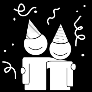 Verjaardag vieren op school met de vriendjes van de klas is super leuk.Maar toch willen we afspraken maken hieromtrent.Wij vragen om voorlopig geen traktatie mee te brengen naar school.Dit i.v.m. hygiënemaatregelen wat corona betreft.3.9 Vakantiedagen.                                                                                                       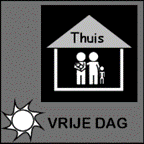 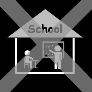 3.10 Schoolagenda – Huistaken en lessen.                                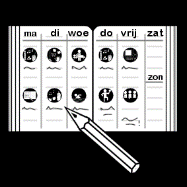 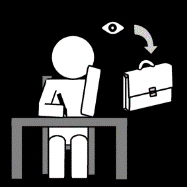 De schoolagenda is een hulpmiddel om contact te houden met elkaar en om de lessen en taken te plannen.De leerkrachten kunnen in de agenda opmerkingen formuleren over de leef- en leerhouding en de schoolvorderingen van uw kind. Vanaf het 1ste leerjaar hebben de leerlingen een schoolagenda. Graag hadden wij dat u die elke dag controleert.Tot en met het 3de leerjaar is er op dinsdag en  donderdag een huistaak.Aan de kinderen van de 1ste graad  vragen we om elke dag te lezen. Bij de hogere klassen kunnen ook op de andere dagen taken of lessen gegeven worden.De leerlingen zijn verplicht de huistaken te maken en de lessen te studeren.Regelmatig wordt aan uw kind een brief van de school meegegeven. (zie rode  brievenmap)
Waak er over, beste ouders, dat deze brieven bij u terechtkomen en dat ze gelezen worden.3.11 Rapport.                                                                                           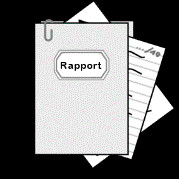 Kennisrapport/ vaardigheidsrapportRegelmatig worden er toetsen afgenomen.Naast de leergebieden (vakken), leerdomeinen (vakonderdelen) en behaalde resultaten vindt u ook vaardigheden terug.Ook kunnen mogelijke oorzaken van minder goede resultaten erin worden vermeld.Er worden dit schooljaar 5 rapporten uitgereikt.In de schoolkalender vindt u de data.Het is wenselijk dat u samen met uw kind het rapport bespreekt.Bespreek niet alleen wat minder goed is; ook wat flink is, verdient een pluimpje.AttituderapportDaarop zal genoteerd worden hoe de leef- en leerhouding van uw kind is. Wanneer uw kind ongepast gedrag stelt in de klas, zal u een waarschuwing vinden in de agenda. Gelieve deze nota te ondertekenen. Ook op het attituderapport zal u dit terugvinden. Bij meerdere waarschuwingen zullen wij u contacteren en zal dat samen met u besproken worden en starten we een gedragskaart. Op deze kaart zullen afspraken staan waaraan uw zoon/dochter moet werken om zijn /haar gedrag te veranderen.Samen werken met u, als ouder, is hier zeer belangrijk.Het rapport wordt steeds ondertekend door één van de ouders.3.12 Sport op school.                                                          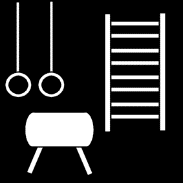 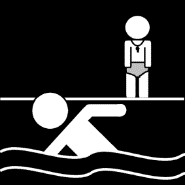 Zowel aan de kleuters als aan de leerlingen van de lagere school worden er elke week sportlessen gegeven.KleutersDe kleuters gaan 2 maal per week  sporten.Gelieve uw kleuter sportieve kledij aan te doen op de dagen dat het turnen is.Graag hadden wij dat de kleuters turnpantoffels zouden meebrengen naar school. Deze blijven op school het ganse schooljaar.                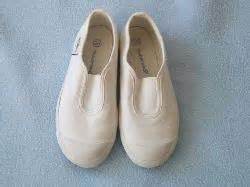 De kleuters van de 3de kleuterklas gaan één keer in de maand zwemmen.LagereDe lagere school gaat 1 maal per week turnen en om de twee weken zwemmen.(in het Rooigemzwembad)Turnkledij: zwart broekje, t-shirt met het embleem van de school(€5,50), witte                   kousen en turnpantoffels. Een turnzakje krijgen ze gratis van de school.                  De turnkledij blijft op school en gaat alleen mee naar huis om te                  wassen tijdens de vakantieperiodes. Gelieve deze kledij na elke vakantie                   terug mee te geven met uw kind.Zwemkledij: badpak (geen bikini) of zwembroek (geen lange zwembroek), handdoek                    om af te drogen, kleine handdoek om op te staan en een stevige rugzak                     om alles in te steken, geen plastic zak.Het zwemmen kost €1 per beurt. Zwemmen en turnen zijn  verplichte activiteiten. Indien uw kind niet mee mag zwemmenof turnen is een doktersbriefje verplicht. Anders wordt de zwembeurt aangerekend.1 maal per jaar is er sportdag  voor de lagere school. Voor de kleuters wordt er ook een sportdag georganiseerd.3.13 Bibliotheek.                                                                                    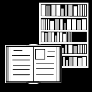 Onze bibliotheek heeft een belangrijke plaats op onze school.Alle boeken zijn ingedeeld volgens leesniveau. De kinderen kunnen zo boeken kiezenaangepast aan hun leesniveau. Kinderen kunnen daar wekelijks gratis boeken ontlenen. Onze boekenmeester, meester Roel, leidt alles in goede banen.Ook doen wij mee aan het vertelfestival,  jeugdboekenweek,  gedichtendag, voorleesweek,…4.Samenwerking.                            ________                       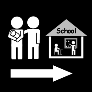 Je bent onze partner in de opvoeding van je kind. Goede samenwerking is hierbij cruciaal. Je kan steeds bij ons terecht met je vragen of voor een gesprek. Je kan een afspraak maken met de directeur, de zorgcoördinatoren of met de klasleerkracht. We organiseren ook oudercontacten . 4.1 Contacten ouders – school.Contacten met de leerkrachtenDe leerkrachten kan je indien nodig steeds spreken elke morgen vanaf 8u10 tot aan het belsignaal van 8u25  tijdens het open onthaal.  Na de klasuren en wanneer de rijen weg zijn, kan dit ook.
Er  kan  tijdens de klasuren geen onderhoud plaatsvinden tussen leerkracht en ouders.  Bij dringende zaken kan er uiteraard steeds een afspraak gemaakt worden.Dit kan gebeuren via de directie of de zorgcoördinatoren.
Tijdens contactavonden en info-avonden krijg je ruim de gelegenheid tot een gesprek met de leerkrachten, de directie en/of de C.L.B.-consulente.  Via de agenda of per mail kan je ook steeds een boodschap of vraag noteren voor de   leerkrachten. Elke leerkracht heeft een emailadres van de school.Oudercontact (=informatiemoment)1. Bij de instappers wordt er telkens een bezoek gebracht aan huis door de juf van de     peuterklas en de brugfiguur.2. In de tweede week van september is er een info-avond voor de ouders.3. Er worden eveneens oudercontacten voorzien.    Op contactavonden kan u met de leerkrachten individueel praten over de    schoolvorderingen, de  ontwikkelingen, de leer- en leefhouding en het welbevinden    van uw kind op school.    Voor de ouders van de kleuters (2 x per jaar) en voor de ouders van de    leerlingen van het  1ste tot het 6de  leerjaar worden er (3 x per jaar)      contactavonden georganiseerd.    Indien nodig kan u op deze contacten een tolk aanvragen.      De data van de contactavonden vindt u op de schoolkalender. U krijgt   steeds vooraf een uitnodiging.6. De overstap van de 3de kleuterklas naar het 1ste leerjaar en van het 6de     leerjaar naar het secundair onderwijs wordt extra begeleid.    Op het einde van de 3de kleuterklas krijg je van de zorgcoördinator en/of    C.L.B.-consulente advies omtrent de schoolrijpheid van je kleuter.    Voor het 6de leerjaar organiseren we in het 2de trimester een    algemene informatieavond omtrent het secundair onderwijs    (=middelbaar). We formuleren een individueel advies over mogelijke  richtingen die     passend zijn voor je kind en wordt de Baso-fiche ingevuld.7. Indien er zich ernstige probleemsituaties voordoen, kan er steeds     een gesprek met de directie of leerkrachten worden aangevraagd of     kan de school u daaromtrent tot een gesprek uitnodigen. Indien u met    vragen zit omtrent het functioneren van uw kind of de werking van de school,    wacht niet te lang en vraag een gesprek aan met de zorgcoördinator(juf Leen    of juf Chantal)of de directie(mevr. Marleen). Wij zijn steeds bereid te luisteren    en samen naar een oplossing zoeken.4.2 De schoolraad.                                                                             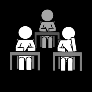 De schoolraad bestaat uit drie groepen: ouders, personeel van de school en personen uit de lokale gemeenschap.De schoolraad vergadert minimum driemaal per jaar. 
De schoolraad heeft advies- en overlegbevoegdheid over allerlei materies die een weerslag hebben op het algemeen schoolleven, met uitzondering van persoonsgebonden materies. Dit werd vastgelegd in het huishoudelijk reglement voor de schoolraad in het basisonderwijs.De volgende personen vertegenwoordigen de ouders in de schoolraad: Sofie Hantson, Annelies Schouppe.Het personeel wordt vertegenwoordigd door Leen Vermeersch,  Els Verbrugge.De lokale gemeenschap wordt vertegenwoordigd door   Sylvie De Meulenaere, Petra Roels. Ouders die graag een belangrijk thema ter sprake brengen, kunnen dat steeds melden aan de vertegenwoordigers van de ouders in de schoolraad of aan de voorzitter van de ouderraad.
Eventueel wordt die vraag of suggestie dan opgenomen als agendapunt in de schoolraad. 4.3 De ouderraad.                                                                           Op onze school is een ouderraad actief. Door het organiseren van allerlei activiteiten kunnen zij een aantal schoolgebonden projecten steunen, vb. verfraaiingswerken, sinterklaasgeschenken, meerdaagse uitstappen , ….Wie wil toetreden of meehelpen met activiteiten, kan dit steeds laten weten aan de directie of aan de voorzitter.Activiteiten:  Wijndegustatie ( oktober)                   Kerstwandeling of nieuwjaarsreceptie(december/januari)                   Eetfestijn (oktober - november)                   Schoolfeest ( mei)4.4 Leerlingenraad.De leerlingen mogen meedenken en advies uitbrengen wat de dagelijkse organisatie vande school betreft. 4.5 Koffiemomenten.De brugfiguur organiseert op regelmatige basis koffiemomenten waar u als ouder op uitgenodigd wordt. U kan dan met elkaar praten rond een bepaald onderwerp of thema. Af en toe komt er een gastspreker op bezoek of komt één van de klassen langs om iets te tonen wat ze de voorbije maand gedaan hebben. We willen de ouders hier met elkaar laten kennismaken en elkaar beter leren kennen.( zie kalender van de school)4.6 Klassenraad.
De klassenraad is een overlegteam en bestaat uit de directeur, de klastitularis en andere begeleidende leerkrachten van uw kind. Ook externen, zoals bv. de C.L.B.-medewerker, logopediste, ondersteuners, kunnen deelnemen aan de klassenraad. Naast het geven van adviezen in het belang van het kind, evalueren en oordelen zij autonoom over de vorderingen van de leerlingen. De klassenraad beslist in welke leerlingengroep een leerling terechtkomt. De klassenraad beslist ook of uw kind de overgang naar een volgend leerjaar kan maken en kent getuigschriften toe.4.7 Zorgteam.Samen met de CLB-medewerkster, zorgcoördinator, brugfiguur, directie en eventueel klasleerkracht gaat er elke week een zorgteam door op school. Hier wordt een begeleidingsplan opgesteld voor leerlingen die extra hulp en ondersteuning nodig hebben. Indien nodig kan u hierop uitgenodigd worden.4.8 Contacten met het CLB.      Elke school werkt samen met een centrum voor leerlingenbegeleiding.     Voor onze school is dit : Vrij CLB regio Gent
                                        Marialand 29
                                        9000 Gent
                                        09 277 83 40
                                        info@vclbgent.be    De CLB-contactpersoon is Mevrouw Iris Smekens 
    De CLB-verpleegkundige is  Mevrouw Isabelle Andries
    De CLB-arts is Mevrouw Hilde Van BastelaereWanneer en hoe is het CLB bereikbaar? Op elke werkdag van 8u30 tot 12u en van 13u tot 16u. Buiten de openingsuren kan u een boodschap inspreken op het antwoordapparaat.De CLB-contactpersoon is regelmatig aanwezig op de school. Meer info over de aanwezigheid van het CLB kan je navragen bij de school. 
Het CLB is gesloten:Op zaterdagen en zondagenOp wettelijke en decretale feestdagen (te raadplegen op https://www.feestdagen-belgie.be/)Van 15 juli tot en met 15 augustusTijdens de kerstvakantie van 24 december 2018 tot en met 1 januari 2019 Tijdens de paasvakantie Via www.clbchat.be kan jij of je kind anoniem een vraag stellen of je verhaal vertellen aan een CLB-medewerker. Je vindt alle informatie en de openingsuren van de chat op  hun website.
Wat doet het CLB?Het CLB staat in voor kwaliteitsvolle leerlingbegeleiding waarbij leerlingen en ouders steun ervaren, zich gewaardeerd voelen en betrokken worden.Je kan bij het CLB terecht voor vragen over:Welbevinden (zich goed voelen thuis en op school)Leren en studeren (wat heeft uw kind nodig om te leren?)School- en studiekeuze (informatie en hulp bij het zoeken)Gezondheid (medisch onderzoek, vaccinaties, gewicht, gehoor, …)
Het CLB-team verbonden aan de school bestaat uit contactpersonen en trajectbegeleiders.

De contactpersoon is het aanspreekpunt voor de leerlingen, ouders en scholen. Hij/zij beluistert uw vraag en biedt ondersteuning waar mogelijk. Daarnaast heeft elke school ook een vaste arts en verpleegkundige. Indien er meer hulp gewenst is, kan de contactpersoon u voorstellen om samen te werken met een trajectbegeleider van het CLB of u toeleiden naar een andere hulpverlener. 

De trajectbegeleiders bieden u een begeleiding aan op maat en/of een diagnostisch traject. Dit kan worden opgenomen door een arts, maatschappelijk werker, psycholoog/pedagoog of verpleegkundige. Als de school wenst dat het CLB een leerling begeleidt, dan bespreekt de school dit vooraf met de leerling en/of de ouders (tenzij bij een vermoeden van zorgwekkende verontrusting). Indien dit om één of andere reden niet is gebeurd, beperkt de CLB-medewerker zich tot een 1ste gesprek. Na dit gesprek beslist de handelingsbekwame leerling als er nog verdere gesprekken volgen. Indien de leerling niet handelingsbekwaam wordt geacht, beslissen de ouders. 

Voor de begeleiding van leerplichtproblemen (veelvuldige afwezigheden) is instemming van de leerling of van de ouders niet vereist. School en CLB werken hierbij nauw samen. Als er niet wordt ingegaan op de initiatieven van het CLB, meldt de school dit aan het departement onderwijs.De artsen en verpleegkundigen van het CLB verzorgen samen de systematische contactmomenten. Ze nemen ook vragen op over besmettelijke ziekten. Deelname aan de systematische contactmomenten en de preventieve maatregelen in kader van besmettelijke ziekten is verplicht. De ouders of de leerling kunnen zich wel verzetten tegen het uitvoeren van het medisch onderzoek door een bepaalde arts of verpleegkundige. Dit verzet moet schriftelijk ingediend worden (formulieren zijn te verkrijgen in het CLB). In geval van verzet dient het medisch onderzoek uitgevoerd te worden door een andere arts en/of verpleegkundige. De resultaten van dit onderzoek worden aan het CLB bezorgd. Als een leerling van school verandert, behouden de school en het CLB hun bevoegdheid en verantwoordelijkheid ten aanzien van die leerling tot de leerling is ingeschreven in een andere school.Het CLB respecteert het pedagogisch project van de school en de rechten van het kind.Het CLB-dossierElke leerling heeft een CLB-dossier. Daarin wordt de essentie van de tussenkomsten en begeleidingen opgenomen. Bij het hanteren van dit dossier wordt rekening gehouden met de regels over het beroepsgeheim, de deontologie en de bescherming van de persoonlijke levenssfeer. Inzage in het dossier is mogelijk. Daarvoor kan je je wenden tot het onthaal van het CLB. 

Als de leerling van school en daardoor ook van CLB verandert, zal het CLB-dossier 10 dagen na de start van het schooljaar of 10 dagen na de inschrijving bezorgd worden aan het nieuwe CLB. De leerling of de ouders hoeven daar niets voor te doen. Indien de leerling of de ouders niet wensen dat het dossier wordt overgedragen, dan moet er binnen de 10 dagen na inschrijving schriftelijk verzet aangetekend worden bij het CLB van de vorige school. De vaccinatiegegevens, de gegevens in het kader van de verplichte begeleiding (systematische contactmomenten en begeleiding van leerplichtproblemen), een kopie van een gemotiveerd verslag of een verslag M-decreet (indien van toepassing), worden altijd aan het nieuwe CLB bezorgd. Hiertegen is geen verzet mogelijk.Het CLB en de school kunnen informatie over leerlingen uitwisselen indien ze relevant is en de handelingsbekwame leerling of ouder hiervoor toestemming geeft. Bij het doorgeven en het gebruik van gegevens wordt steeds rekening gehouden met de regels over het beroepsgeheim en de bescherming van de persoonlijke levenssfeer.Het CLB-dossier wordt tot ten minste tien jaar na de datum van het laatste systematisch contactmoment bewaard. Daarna wordt het dossier vernietigd, maar niet vroeger dan het ogenblik waarop de leerling 25 jaar wordt. Samenwerking met leerling, ouders en scholenEen constructieve samenwerking met alle betrokkenen verhoogt de kans op een kwaliteitsvolle begeleiding. Indien u vragen heeft over het verloop van onze begeleiding, kan u terecht bij de betrokken CLB-medewerker, de coördinator of de directie.Indien deze stappen toch niet tot een constructieve samenwerking leiden, kan u een klacht indienen. De formele klachtenprocedure wordt gestart door een schriftelijke klacht (brief of e-mail) te richten aan de directeur. De directeur contacteert u binnen de 10 werkdagen. Vrij CLB regio Gentt.a.v. Hugo Van de Veire
Holstraat 95
9000 Gent
Hugo.vandeveire@vclbgent.be                                              4.9 Ondersteuningsnetwerk . Onze school is aangesloten bij het ondersteuningsnetwerk : DivergentVoor algemene vragen over ondersteuning en specifieke vragen over ondersteuning van je kind, kan  je terecht bij de zorgcoördinator op de school.4.10 Logopedie op schoolWe proberen de logopedie tijdens de schooluren te beperken. We geven dan ook de voorkeur aan  logopediemomenten tijdens de middagpauze, voor of na school.4.11 Andere contactadres.Onze school maakt deel uit van het Lokaal Overlegplatform Basisonderwijs Gent (LOP).Het correspondentieadres van het LOP is:Lokaal Overlegplatform Basisonderwijs GentProf. Dr. Jean-Pierre Verhaeghep.a. Vakgroep OnderwijskundeHenri Dunantlaan 29000 GentTel: 02/553.04.03 (coördinatieteam LOP) of Els Bertels, gsm: 0492/722808, email els.bertels@ond.vlaanderen.beKlachtencommissie Katholiek Onderwijs Vlaanderen : Guimardstraat 11040 BrusselTel : 02/5070601Email: klachten@katholiekonderwijs.vlaanderenCommissie inzake Leerlingenrechten	Vlaamse OverheidAgentschap voor onderwijsdiensten - AgODiSecretariaat commissie inzake Leerlingenrechtent.a.v. Ingrid Hugelier (Basisonderwijs)H. Consciencegebouw Koning Albert-II laan 15, lokaal 4M111210 Brussel02 553 93 83commissie.leerlingenrechten@vlaanderen.beCommissie Zorgvuldig Bestuur Vlaamse OverheidAgentschap voor onderwijsdiensten - AgODiAfdeling Advies en Ondersteuning onderwijsPersoneel (AOP)Commissie zorgvuldig bestuurKoning Albert II-laan 151210 Brussel02 553 65 98zorgvuldigbestuur.onderwijs@vlaanderen.beVan deel 1 en deel 2 van het schoolreglement krijgt u een papierenversie.Het 3de deel reglementering  is ter inzage op school of kan u ook terug vindenop onze website. Indien u toch een papieren exemplaar wenst kan u datopvragen bij de directie.Naam : Vrije Basisschool De BoomhutAdres : Boomstraat 77            9000 GentTelnrs. : telnr. van de school : 09/227.85.15Email: info@deboomhutgent.be      Gsm directie : mevr. Marleen : 0499/16.15.94     Gsm directeur schoolbeheer : dhr. Steven : 0468/28.08.77     Gsm brugfiguren : juf Zehra : 0470/22 10 34     Gsm zorgcoördinator kleuter : juf Chantal : 0495/29.04.24     Gsm zorgcoördinator lager : juf Leen : 0495/29.04.24     Gsm secretariaat : 0499/16.14.86     Gsm opvang na school /woensdagnamiddag : 0499/16.14.86 Directie : mevr. Marleen : marleen.verplancke@deboomhutgent.be  Directie schoolbeheer : dhr. Steven : steven.dejongh@deboomhutgent.be Brugfiguur : juf Zehra : zehra.karademir@deboomhutgent.be  Zorgco kleuter : juf Chantal : chantal.rombaut@deboomhutgent.be Zorgco lager : juf Leen : leen.de.gusseme@deboomhutgent.be  Secretariaat : mevr. Karine : karine.de.moor@deboomhutgent.be Secretariaat : mevr. Lucrèce : lucrece.rogiers@deboomhutgent.beWebsite : http://www.deboomhutgent.beKleutersKleuterspeuterklasEmma Lien Van Vynckt + Vera Zeghers + Katie Van d helsenK1Silke De Zutter + Trui De MeyereK2Lien Schelstraete + Katie Van d helsenK3Els Verbrugge + Nele Van AelbroeckzorgcoördinatorChantal Rombaut LO turnenThomas CallaertkinderverzorgsterVera Zeghers  middagopvang Sylvie De MeulenaereLagereLagere1AStefanie Debie + Ann Verhelst1BGreet Verspeelt + Ann Verhelst2de  ASerafien Loontjens + Franches Dhont2de  BNele Degrande 3de Leigh Hessens + Erline Behaeghel4de Katrien Stockman + Julie Claeys5de Ann Van den Daele  + Erline Behaeghel6de Kristel Van Weynsberghe + Erline BehaeghelZorgcoördinatorLeen De GussemeLOThomas CallaertICT-coördinatorJurgen Schorreel + Katie Van d helsen + Ann Van den DaeleBrugfiguurZehra KarademirBoekenmeesterRoel Vercaigne (vrijwilliger)PoetsvrouwConstance GitunatiOpvang voor- en na schoolVicky Dirkx en Sylvie De MeulenaeremaandagdinsdagWoensdagdonderdagvrijdag8u258u258u258u258u2511u4011u4012u0511u4011u4013u0013u0013u0013u0015u2515u2515u2515u25Facultatieve verlofdagvrijdag 2 oktober 2020 Herfstvakantiezaterdag 31 oktober 2020 tot en met zondag 8 november 2020Wapenstilstandwoensdag 11 november 2020 Pedagogische studiedagmaandag 30 november  2020 Kerstvakantie zaterdag 19 december 2020 tot en met zondag 3 januari 2021Facultatieve verlofdag maandag 1 februari 2021 Krokusvakantiezaterdag 13 februari 2021 tot en met zondag 21 februari 2021Paasvakantiezaterdag 3 april  2021 tot en met zondag  18 april 2021O.L.H.Hemelvaartdonderdag 13 mei en vrijdag 14 mei 20212de Pinksterdagmaandag 24 mei  2021Pedagogische studiedag woensdag 16 juni 2021 Zomervakantiedonderdag 1 juli 2021 tot dinsdag 31 augustus 2021